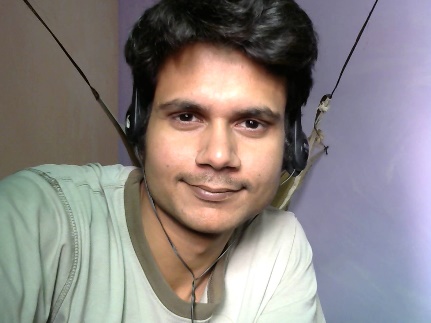 Email id  :thesand002@gmail.comContact No. :  +91-9990446483, Skype + G-talk = “thesand002”DOB ; 01-07-1990Address; 157, Mangal bazaar road, Prem Nagar, Karawal NagarDelhi- 110094.
I’m Sandeep. I began to work as a copy writer in 2012. I prefer to work in Hindi language even though I have also worked in English for German company namely Solveta. During the work; I specially keep an eye on style, quality and consistency for the subject. But I don’t have an excellent command on English grammar. I don’t have any experience in voice-over job, even though, technically I am able to work as a voice-over artist in Hindi and English both languages and I have acceptable knowledge of Sound Forge Audio Studio. COMPANY  SECRETAIRIES   (pursuing executive  programme)B.COM (2008-2011) with 59.5% marks	 From S.D.P.G. College, Ghaziabad	 (Affiliated to CCS University Meerut U.P)	Intermediate  (U. P. Board) with 55.20% marks in 2007From UP College VaranasiHigh School (U. P. Board) with 65.83% marks in 2005 From Saraswati Inter College Chandpur Varanasi.Category:                	Copy writerCompany Name:          SolvetaCompany Profile:         Internet advertising media company Pinneberg, Germany  http://www.solveta.com/Category:                 	Copy Writer &Online EditorCompany Name:          Basera magazine Company Profile:         Hindi weekly magazine, Munich, GermanyCategory:               	Copy Writer &Screenplay and dialog writerCompany Name:         	Dreamz TV. Company Profile:        Plot no:- 20/6/19 site-4 Shahibabad Industrial AreaNear Kaushambi Metro StationGhaziabad U.P-201010www.dreamztv.inCategory:               	Copy Writer &Screenplay and dialog writerCompany Name:         	PriyankaShahi creation Production Company. Company Profile:         TV film production Company, Saket, Delhi http://youtu.be/2KIdqU_Y1ZMPlace: Delhi					             (SANDEEP TIWARI)EDUCATIONAL QUALIFICATION :Work Experience: